ДОДАТОК 4тендерної документації Технічний опис предмету закупівлі ДК 021:2015 код 31520000-7 Світильники та освітлювальна арматура (світильники для господарської діяльності)Якщо технічний опис предмету закупівлі містить посилання на конкретні марку чи виробника або на конкретний процес, що характеризує продукт чи послугу певного суб’єкта господарювання, чи на торгові марки, патенти, типи або конкретне місце походження чи спосіб виробництва, таке посилання є необхідним та обґрунтованим. Після кожного такого посилання слід вважати наявний вираз «або еквівалент». «Або еквівалент» передбачає, що технічні параметри та характеристики еквіваленту повинні відповідати вимогам, зазначеним в тендерній документації або мати не гірші показники, ніж зазначені в даній документації.Постачання товару здійснюється Постачальником на адресу Покупця: м. Вінниця, вул. Соборна, 87 без додаткової оплати.НайменуванняТехнічні та якісні характеристикиКількість, штукСвітильник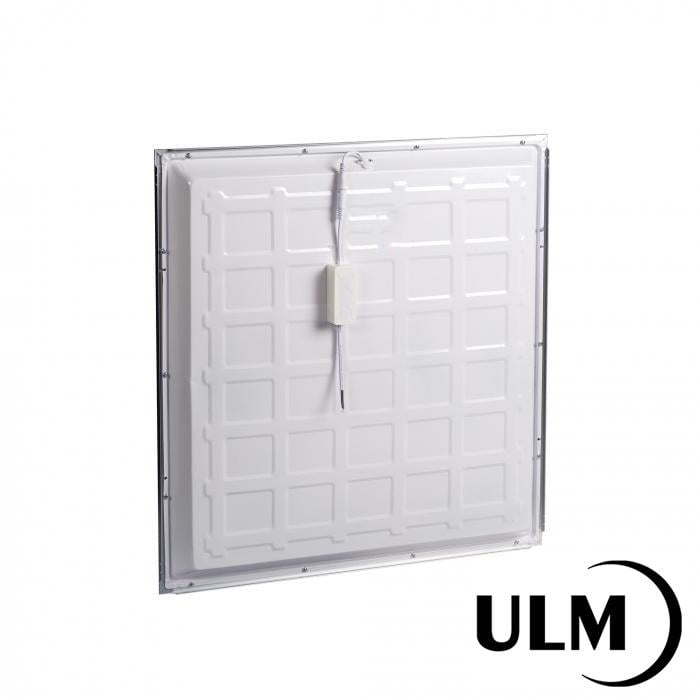 Світлодіодна панель для стелі, без цоколяМатеріал: пластикНапруга: 180-250 ВПотужність: 50 ВтЛампи в комплекті 4 шт.Світловий потік: 4000 ЛмКолірна температура: 6500 ККолір освітлення: холодний, білийКут освітлення: 160 градГлибина: 60 смВисота: 3 смШирина: 60 смКлас енергоспоживання: А+Термін служби: не менше 25000 год55